“Growing together at the heart of God’s community” 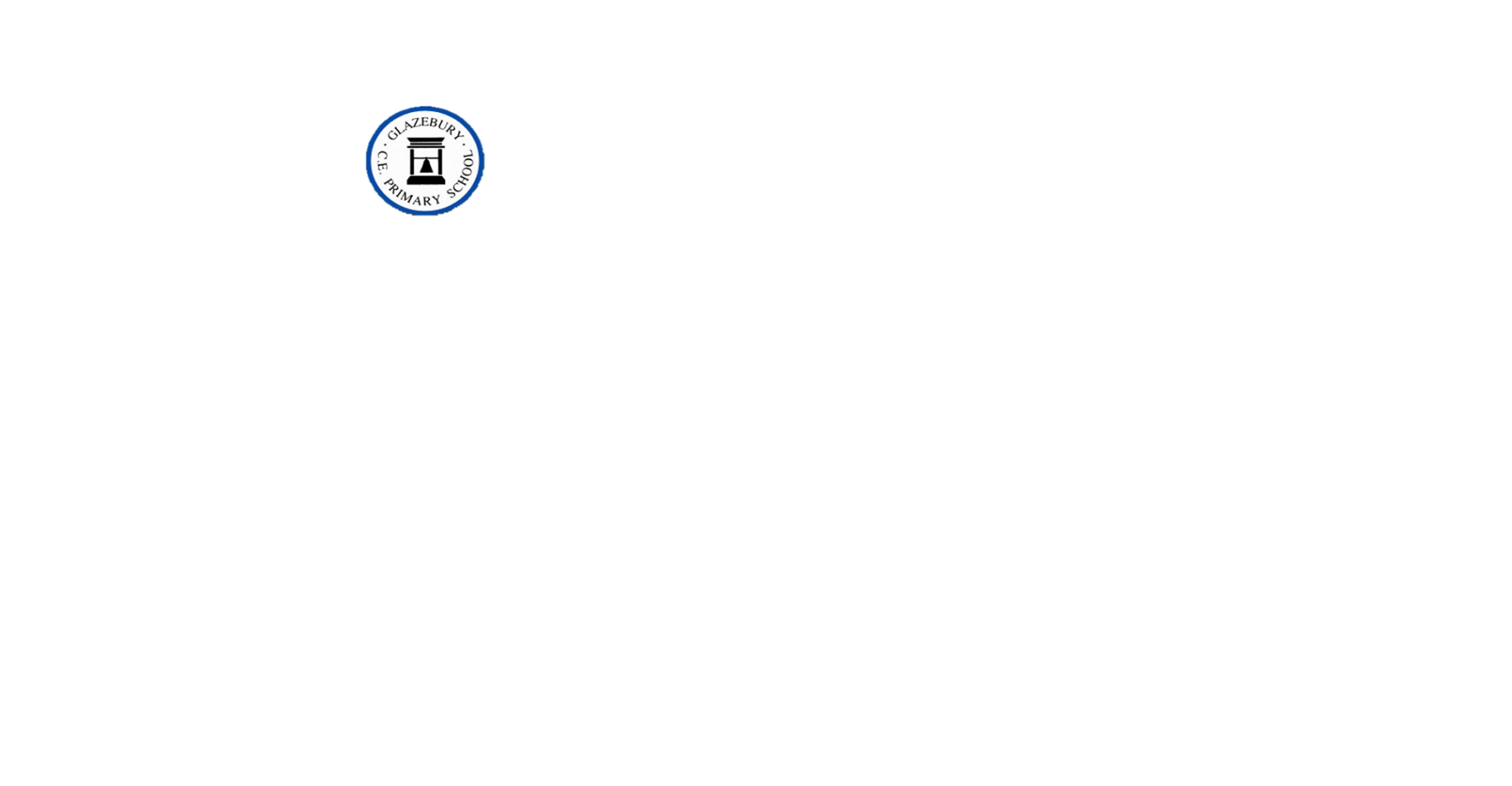 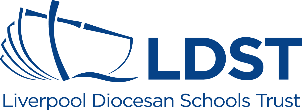 Glazebury C.E. Primary schoolHead Teacher: Mrs Karen Mowbray   BA Hons, M EdWarrington Road, Glazebury, Warrington, Cheshire. WA3 5LZ.         Tel: 01925 763 234                                                                 Email : glazeburyprimary@ldst.org.uk16th September 2019Dear Parents and Carers                          Year 1 to Year 6As you are aware school budgets are under extreme pressure across the country, being able to sustain a positive financial position is critical to allow a school to continue to offer the education our children deserve. Having discussed the current financial deficit presented from our After School Club with Governors and the Trust, I am left with no alternative but to make the decision to close this provision for Year 1 to Year 6 pupils with effect from Friday 1st November 2019.This will not effect the Breakfast Club provision which currently has numbers of children that allow this to be sustainable.I hope the time afforded will allow families for our children that do attend, to find alternative provision and to that effect I have contacted Culcheth Day Nursery and Link Club, who currently have the capacity to accommodate those who need after school provision. A letter, details and form are enclosed if a parent should need them to make future afterschool arrangements. We have secured a pick-up service via minibus from school and have also arranged for a representative from Culcheth Day Nursery and Link Club to attend school on Monday, 23rd September from 3pm to 4pm to discuss any questions parents may have. Other child care providers are obviously available.This has been an extremely difficult decision for all. After school club was never intended to be a profit making endeavour but to simply maintain itself, the exceptionally low numbers attending have resulted in a substantial loss (£8000+) over the last 9 months. School’s own curriculum afterschool clubs have also, in an effort to support numbers, been pared down so not to effect attendance. Going forward we now intend to provide a minimum 3 curriculum clubs per week, which will change each half term this will ensure more of our children have the access to extra-curricular opportunities.I hope that you consider this to be a proactive approach to ensuring the best for the future of children at Glazebury and that we have tried to offer support during this period of change. I will also be available on the 23rd September to discuss any concerns. Kind RegardsKaren MowbrayHead Teacher